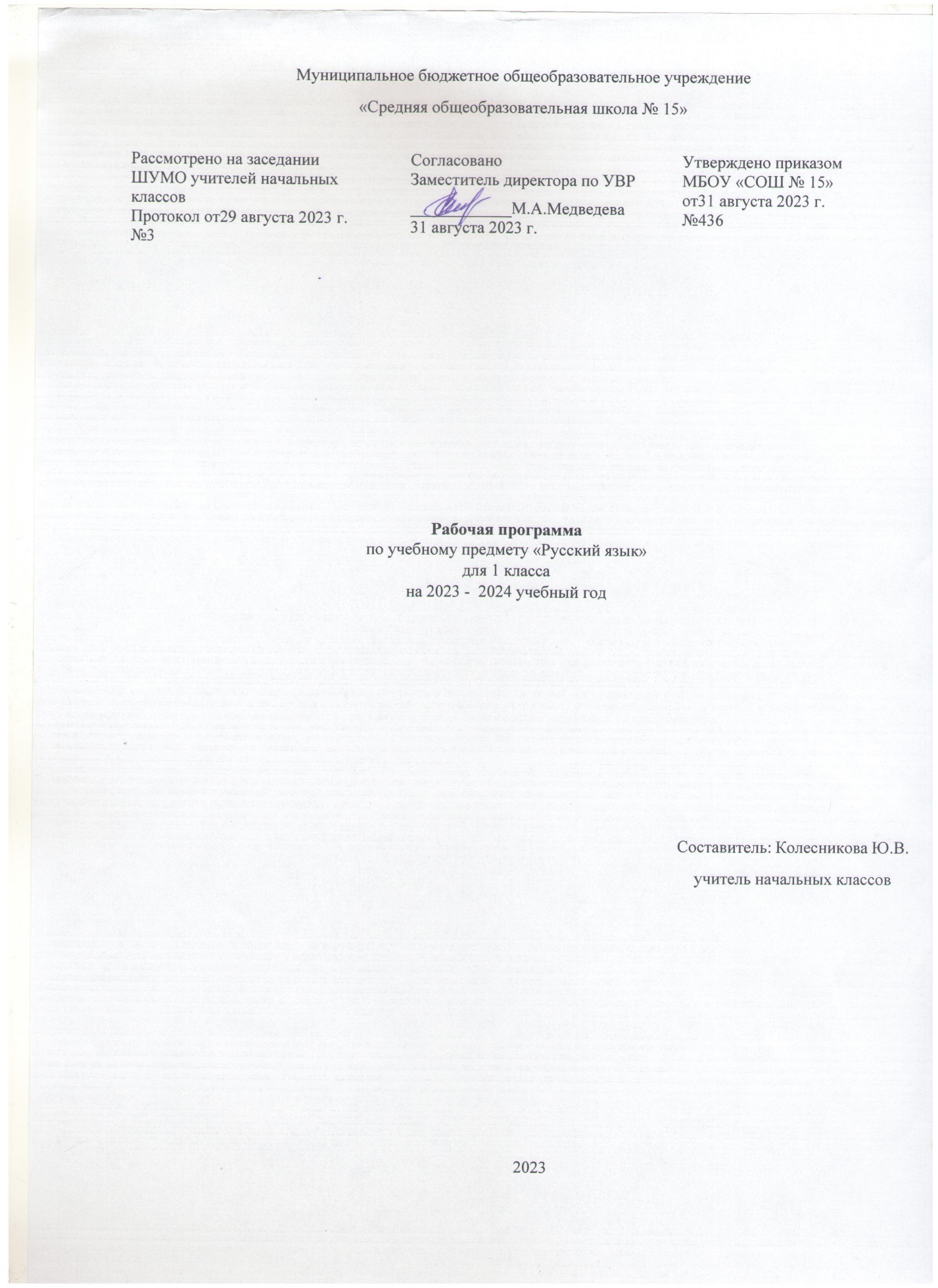 ПОЯСНИТЕЛЬНАЯ ЗАПИСКАРабочая программа учебного предмета «Русский язык» (предметная область «Русский язык и литературное чтение») на уровне начального общего образования составлена на основе Требований к результатам освоения программы начального общего образования Федерального государственного образовательного стандарта начального общего образования (далее – ФГОС НОО), Федеральной образовательной программы начального общего образования (далее – ФОП НОО), Федеральной рабочей программы по учебному предмету «Русский язык» (далее – ФРП «Русский язык»), а также ориентирована на целевые приоритеты, сформулированные в федеральной рабочей программе воспитания. Общее число часов, отведённых на изучение «Русского языка», в 1 классе – 165ч  (5 раз в неделю) – 33 недели. На основании календарного учебного графика МБОУ «СОШ №15» - 160ч.СОДЕРЖАНИЕ УЧЕБНОГО ПРЕДМЕТА1 КЛАССОбучение грамоте[1]Развитие речиСоставление небольших рассказов на основе собственных игр, занятий.Слово и предложениеРазличение слова и предложения. Работа с предложением: выделение слов, изменение их порядка.Восприятие слова как объекта изучения, материала для анализа. Наблюдение над значением слова. Выявление слов, значение которых требует уточнения.ФонетикаЗвуки речи. Единство звукового состава слова и его значения. Звуковой анализ слова, работа со звуковыми моделями: построение модели звукового состава слова, подбор слов, соответствующих заданной модели. Различение гласных и согласных звуков, гласных ударных и безударных, согласных твёрдых и мягких, звонких и глухих. Определение места ударения. Слог как минимальная произносительная единица. Количество слогов в слове. Ударный слог.Графика[2]Различение звука и буквы: буква как знак звука. Слоговой принцип русской графики. Буквы гласных как показатель твёрдости — мягкости согласных звуков. Функции букв е, ё, ю, я. Мягкий знак как показатель мягкости предшествующего согласного звука в конце слова. Последовательность букв в русском алфавите.ПисьмоОриентация на пространстве листа в тетради и на пространстве классной доски. Гигиенические требования, которые необходимо соблюдать во время письма.Начертание письменных прописных и строчных букв. Письмо разборчивым, аккуратным почерком. Понимание функции небуквенных графических средств: пробела между словами, знака переноса. Письмо под диктовку слов и предложений, написание которых не расходится с их произношением. Приёмы и последовательность правильного списывания текста.Орфография и пунктуация[3]Правила правописания и их применение: раздельное написание слов; обозначение гласных после шипящих в сочетаниях жи, ши (в положении под ударением), ча, ща, чу, щу; прописная буква в начале предложения, в именах собственных (имена людей, клички животных); перенос по слогам слов без стечения согласных; знаки препинания в конце предложения.СИСТЕМАТИЧЕСКИЙ КУРСОбщие сведения о языкеЯзык как основное средство человеческого общения. Цели и ситуации общения.ФонетикаЗвуки речи. Гласные и согласные звуки, их различение. Ударение в слове. Гласные ударные и безударные. Твёрдые и мягкие согласные звуки, их различение. Звонкие и глухие согласные звуки, их различение. Согласный звук [й’] и гласный звук [и]. Шипящие [ж], [ш], [ч’], [щ’].Слог. Количество слогов в слове. Ударный слог. Деление слов на слоги (простые случаи, без стечения согласных).ГрафикаЗвук и буква. Различение звуков и букв. Обозначение на письме твёрдости согласных звуков буквами а, о, у, ы, э; слова с буквой э. Обозначение на письме мягкости согласных звуков буквами е, ё, ю, я, и. Функции букв е, ё, ю, я. Мягкий знак как показатель мягкости предшествующего согласного звука в конце слова.Установление соотношения звукового и буквенного состава слова в словах типа стол, конь.Небуквенные графические средства: пробел между словами, знак переноса.Русский алфавит: правильное название букв, их последовательность. Использование алфавита для упорядочения списка слов.Орфоэпия[4]Произношение звуков и сочетаний звуков, ударение в словах в соответствии с нормами современного русского литературного языка (на ограниченном перечне слов, отрабатываемом в учебнике).ЛексикаСлово как единица языка (ознакомление).Слово как название предмета, признака предмета, действия предмета (ознакомление).Выявление слов, значение которых требует уточнения.СинтаксисПредложение как единица языка (ознакомление).Слово, предложение (наблюдение над сходством и различием). Установление связи слов в предложении при помощи смысловых вопросов.Восстановление деформированных предложений. Составление предложений из набора форм слов.Орфография и пунктуацияПравила правописания и их применение:раздельное написание слов в предложении;прописная буква в начале предложения и в именах собственных: в именах и фамилиях людей, кличках животных;перенос слов (без учёта морфемного членения слова);гласные после шипящих в сочетаниях жи, ши (в положении под ударением), ча, ща, чу, щу;сочетания чк, чн;слова с непроверяемыми гласными и согласными (перечень слов в орфографическом словаре учебника);знаки препинания в конце предложения: точка, вопросительный и восклицательный знаки.Алгоритм списывания текста.Развитие речиРечь как основная форма общения между людьми. Текст как единица речи (ознакомление).Ситуация общения: цель общения, с кем и где происходит общение. Ситуации устного общения (чтение диалогов по ролям, просмотр видеоматериалов, прослушивание аудиозаписи).Нормы речевого этикета в ситуациях учебного и бытового общения (приветствие, прощание, извинение, благодарность, обращение с просьбой).ПЛАНИРУЕМЫЕ ОБРАЗОВАТЕЛЬНЫЕ РЕЗУЛЬТАТЫИзучение русского языка на уровне начального общего образования направлено на достижение обучающимися личностных, метапредметных и предметных результатов освоения учебного предмета.ЛИЧНОСТНЫЕ РЕЗУЛЬТАТЫВ результате изучения предмета «Русский язык» в начальной школе у обучающегося будут сформированы следующие личностные результаты:гражданско-патриотического воспитания:становление ценностного отношения к своей Родине, в том числе через изучение русского языка, отражающего историю и культуру страны;осознание своей этнокультурной и российской гражданской идентичности, понимание роли русского языка как государственного языка Российской Федерации и языка межнационального общения народов России;осознание своей сопричастности к прошлому, настоящему и будущему своей страны и родного края, в том числе через обсуждение ситуаций при работе с текстами на уроках русского языка;проявление уважения к своему и другим народам, формируемое в том числе на основе примеров из текстов, с которыми идёт работа на уроках русского языка;первоначальные представления о человеке как члене общества, о правах и ответственности, уважении и достоинстве человека, о нравственно­этических нормах поведения и правилах межличностных отношений, в том числе отражённых в текстах, с которыми идёт работа на уроках русского языка;духовно-нравственного воспитания:осознание языка как одной из главных духовно-нравственных ценностей народа; признание индивидуальности каждого человека с опорой на собственный жизненный и читательский опыт;проявление сопереживания, уважения и доброжелательности, в том числе с использованием адекватных языковых средств для выражения своего состояния и чувств;неприятие любых форм поведения, направленных на причинение физического и морального вреда другим людям (в том числе связанного с использованием недопустимых средств языка);эстетического воспитания:уважительное отношение и интерес к художественной культуре, восприимчивость к разным видам искусства, традициям и творчеству своего и других народов;стремление к самовыражению в искусстве слова; осознание важности русского языка как средства общения и самовыражения;физического воспитания, формирования культуры здоровья и эмоционального благополучия:соблюдение правил безопасного поиска в информационной среде дополнительной информации в процессе языкового образования;бережное отношение к физическому и психическому здоровью, проявляющееся в выборе приемлемых способов речевого самовыражения и соблюдении норм речевого этикета и правил общения;трудового воспитания:осознание ценности труда в жизни человека и общества (в том числе благодаря примерам из текстов, с которыми идёт работа на уроках русского языка), интерес к различным профессиям, возникающий при обсуждении примеров из текстов, с которыми идёт работа на уроках русского языка;экологического воспитания:бережное отношение к природе, формируемое в процессе работы с текстами;неприятие действий, приносящих вред природе;ценности научного познания:первоначальные представления о научной картине мира, в том числе первоначальные представления о системе языка как одной из составляющих целостной научной картины мира;познавательные интересы, активность, инициативность, любознательность и самостоятельность в познании, в том числе познавательный интерес к изучению русского языка, активность и самостоятельность в его познании.МЕТАПРЕДМЕТНЫЕ РЕЗУЛЬТАТЫВ результате изучения русского языка на уровне начального общего образования у обучающегося будут сформированы познавательные универсальные учебные действия, коммуникативные универсальные учебные действия, регулятивные универсальные учебные действия, совместная деятельность. У обучающегося будут сформированы следующие базовые логические действия как часть познавательных универсальных учебных действий:сравнивать различные языковые единицы (звуки, слова, предложения, тексты), устанавливать основания для сравнения языковых единиц (частеречная принадлежность, грамматический признак, лексическое значение и другое); устанавливать аналогии языковых единиц;объединять объекты (языковые единицы) по определённому признаку;определять существенный признак для классификации языковых единиц (звуков, частей речи, предложений, текстов); классифицировать языковые единицы;находить в языковом материале закономерности и противоречия на основе предложенного учителем алгоритма наблюдения; анализировать алгоритм действий при работе с языковыми единицами, самостоятельно выделять учебные операции при анализе языковых единиц;выявлять недостаток информации для решения учебной и практической задачи на основе предложенного алгоритма, формулировать запрос на дополнительную информацию;устанавливать причинно­следственные связи в ситуациях наблюдения за языковым материалом, делать выводы.У обучающегося будут сформированы следующие базовые исследовательские действия как часть познавательных универсальных учебных действий:с помощью учителя формулировать цель, планировать изменения языкового объекта, речевой ситуации;сравнивать несколько вариантов выполнения задания, выбирать наиболее целесообразный (на основе предложенных критериев);проводить по предложенному плану несложное лингвистическое мини­исследование, выполнять по предложенному плану проектное задание;формулировать выводы и подкреплять их доказательствами на основе результатов проведённого наблюдения за языковым материалом (классификации, сравнения, исследования); формулировать с помощью учителя вопросы в процессе анализа предложенного языкового материала;прогнозировать возможное развитие процессов, событий и их последствия в аналогичных или сходных ситуациях.У обучающегося будут сформированы следующие умения работать с информацией как часть познавательных универсальных учебных действий:выбирать источник получения информации: нужный словарь для получения запрашиваемой информации, для уточнения;согласно заданному алгоритму находить представленную в явном виде информацию в предложенном источнике: в словарях, справочниках;распознавать достоверную и недостоверную информацию самостоятельно или на основании предложенного учителем способа её проверки (обращаясь к словарям, справочникам, учебнику);соблюдать с помощью взрослых (педагогических работников, родителей, законных представителей) правила информационной безопасности при поиске информации в информационно-телекоммуникационной сети «Интернет» (информации о написании и произношении слова, о значении слова, о происхождении слова, о синонимах слова);анализировать и создавать текстовую, видео­, графическую, звуковую информацию в соответствии с учебной задачей;понимать лингвистическую информацию, зафиксированную в виде таблиц, схем; самостоятельно создавать схемы, таблицы для представления лингвистической информации.У обучающегося будут сформированы следующие умения общения как часть коммуникативных универсальных учебных действий:воспринимать и формулировать суждения, выражать эмоции в соответствии с целями и условиями общения в знакомой среде;проявлять уважительное отношение к собеседнику, соблюдать правила ведения диалоги и дискуссии;признавать возможность существования разных точек зрения;корректно и аргументированно высказывать своё мнение;строить речевое высказывание в соответствии с поставленной задачей;создавать устные и письменные тексты (описание, рассуждение, повествование) в соответствии с речевой ситуацией;готовить небольшие публичные выступления о результатах парной и групповой работы, о результатах наблюдения, выполненного мини­исследования, проектного задания;подбирать иллюстративный материал (рисунки, фото, плакаты) к тексту выступления.У обучающегося будут сформированы следующие умения самоорганизации как части регулятивных универсальных учебных действий:планировать действия по решению учебной задачи для получения результата;выстраивать последовательность выбранных действий.У обучающегося будут сформированы следующие умения самоконтроля как части регулятивных универсальных учебных действий:устанавливать причины успеха (неудач) учебной деятельности;корректировать свои учебные действия для преодоления речевых и орфографических ошибок;соотносить результат деятельности с поставленной учебной задачей по выделению, характеристике, использованию языковых единиц;находить ошибку, допущенную при работе с языковым материалом, находить орфографическую и пунктуационную ошибку;сравнивать результаты своей деятельности и деятельности одноклассников, объективно оценивать их по предложенным критериям.У обучающегося будут сформированы следующие умения совместной деятельности:формулировать краткосрочные и долгосрочные цели (индивидуальные с учётом участия в коллективных задачах) в стандартной (типовой) ситуации на основе предложенного учителем формата планирования, распределения промежуточных шагов и сроков;принимать цель совместной деятельности, коллективно строить действия по её достижению: распределять роли, договариваться, обсуждать процесс и результат совместной работы;проявлять готовность руководить, выполнять поручения, подчиняться, самостоятельно разрешать конфликты;ответственно выполнять свою часть работы;оценивать свой вклад в общий результат;выполнять совместные проектные задания с опорой на предложенные образцы. ПРЕДМЕТНЫЕ РЕЗУЛЬТАТЫ1 КЛАССК концу обучения в первом классе обучающийся научится:различать слово и предложение; вычленять слова из предложений;вычленять звуки из слова;различать гласные и согласные звуки (в том числе различать в словах согласный звук [й’] и гласный звук [и]);различать ударные и безударные гласные звуки;различать согласные звуки: мягкие и твёрдые, звонкие и глухие (вне слова и в слове);различать понятия «звук» и «буква»;определять количество слогов в слове; делить слова на слоги (простые случаи: слова без стечения согласных); определять в слове ударный слог;обозначать на письме мягкость согласных звуков буквами е, ё, ю, я и буквой ь в конце слова;правильно называть буквы русского алфавита; использовать знание последовательности букв русского алфавита для упорядочения небольшого списка слов;писать аккуратным разборчивым почерком без искажений прописные и строчные буквы, соединения букв, слова;применять изученные правила правописания: раздельное написание слов в предложении; знаки препинания в конце предложения: точка, вопросительный и восклицательный знаки; прописная буква в начале предложения и в именах собственных (имена и фамилии людей, клички животных); перенос слов по слогам (простые случаи: слова из слогов типа «согласный + гласный»); гласные после шипящих в сочетаниях жи, ши (в положении под ударением), ча, ща, чу, щу; непроверяемые гласные и согласные (перечень слов в орфографическом словаре учебника);правильно списывать (без пропусков и искажений букв) слова и предложения, тексты объёмом не более 25 слов;писать под диктовку (без пропусков и искажений букв) слова, предложения из 3-5 слов, тексты объёмом не более 20 слов, правописание которых не расходится с произношением;находить и исправлять ошибки на изученные правила, описки;понимать прослушанный текст;читать вслух и про себя (с пониманием) короткие тексты с соблюдением интонации и пауз в соответствии со знаками препинания в конце предложения;находить в тексте слова, значение которых требует уточнения;составлять предложение из набора форм слов;устно составлять текст из 3-5 предложений по сюжетным картинкам и на основе наблюдений;использовать изученные понятия в процессе решения учебных задач.ТЕМАТИЧЕСКОЕ ПЛАНИРОВАНИЕ  1 КЛАСС ПОУРОЧНОЕ ПЛАНИРОВАНИЕ1 классЛист внесения изменений№ п/п Наименование разделов и тем программы Количество часовКоличество часовКоличество часовЭлектронные (цифровые) образовательные ресурсы № п/п Наименование разделов и тем программы Всего Контрольные работы Практические работы Электронные (цифровые) образовательные ресурсы Раздел 1. Обучение грамотеРаздел 1. Обучение грамотеРаздел 1. Обучение грамотеРаздел 1. Обучение грамотеРаздел 1. Обучение грамотеРаздел 1. Обучение грамоте1.1Слово и предложение 5 1.2Фонетика 23 1.3Письмо 70 1.4Развитие речи 2 Итого по разделуИтого по разделу 100 Раздел 2. Систематический курсРаздел 2. Систематический курсРаздел 2. Систематический курсРаздел 2. Систематический курсРаздел 2. Систематический курсРаздел 2. Систематический курс2.1Общие сведения о языке 1 2.2Фонетика 4 2.3Графика 4 2.4Лексика и морфология 12 2.5Синтаксис 5 2.6Орфография и пунктуация 14 2.7Развитие речи 10 Итого по разделуИтого по разделу 50 Резервное времяРезервное время 10 ОБЩЕЕ КОЛИЧЕСТВО ЧАСОВ ПО ПРОГРАММЕОБЩЕЕ КОЛИЧЕСТВО ЧАСОВ ПО ПРОГРАММЕ 160 0  0 №Тема урока Колич часовДата изучения Электронные цифровые образовательные ресурсы 1Совместное составление небольших рассказов о любимых играх 1  04.09.2023 https://myschool.edu.ru2Совместное составление небольших рассказов о любимом дне 1  05.09.2023 https://resh.edu.ru3Различение предложения и слова 1  06.09.2023 https://uchi.ru4Работа с предложением: выделение слов, изменение их порядка. Различение предложения и слова. Закрепление 1  07.09.2023 https://myschool.edu.ru5Составление предложения из слов. Работа с предложением 1  08.09.2023 https://resh.edu.ru6Различение слова и обозначаемого им предмета. Составление предложения из слов 1  11.09.2023 https://uchi.ru7Звуки речи. Интонационное выделение звука в слове 1  12.09.2023 https://myschool.edu.ru8Определяем самый частый звук в стихотворении 1  13.09.2023 https://resh.edu.ru9Слово как объект изучения. Различение слова и обозначаемого им предмета 1  14.09.2023 https://uchi.ru10Различаем первые звуки в словах 1  15.09.2023 https://resh.edu.ru11Устанавливаем последовательность звуков в слове 1  18.09.2023 https://uchi.ru12Сравниваем слова, различающиеся одним звуком 1  19.09.2023 https://myschool.edu.ru13Проводим параллельные линии 1  20.09.2023 https://resh.edu.ru14Отрабатываем параллельные линии 1  21.09.2023 https://uchi.ru15Ориентируемся на рабочей строке 1  22.09.2023 https://myschool.edu.ru16Пишем элементы букв 1  25.09.2023 https://resh.edu.ru17Особенность гласных звуков 1  26.09.2023 https://uchi.ru18Отрабатываем письмо элементов букв 1  27.09.2023 https://myschool.edu.ru19Слогообразующая функция гласных звуков 1  28.09.2023 https://resh.edu.ru20Письмо строчной и заглавной букв А, а 1  29.09.2023 https://uchi.ru21Закрепление написания строчной и заглавной букв А, а 1  02.10.2023 https://myschool.edu.ru22Письмо строчной и заглавной букв О, о 1  03.10.2023 https://resh.edu.ru23Закрепление написания строчной и заглавной букв О, о 1  04.10.2023 https://uchi.ru24Отрабатываем умение определять количества слогов в слове 1  05.10.2023 https://myschool.edu.ru25Письмо строчной и заглавной букв И, и 1  06.10.2023 https://resh.edu.ru26Закрепление написания строчной и заглавной букв И, и 1  09.10.2023 https://uchi.ru27Письмо строчной буквы ы 1  10.10.2023 https://myschool.edu.ru28Повторяем особенности гласных звуков 1  11.10.2023 https://resh.edu.ru29Письмо строчной и заглавной букв У, у 1  12.10.2023 https://uchi.ru30Закрепление написания строчной и заглавной букв У, у 1  13.10.2023 https://myschool.edu.ru31Звуковой анализ слов, работа со звуковыми моделями слов 1  16.10.2023 https://resh.edu.ru32Сравниваем начертания изученных букв, обозначающих гласные звуки 1  17.10.2023 https://uchi.ru33Пишем буквы, обозначающие гласные звуки 1  18.10.2023 https://myschool.edu.ru34Письмо строчной и заглавной букв Н, н 1  19.10.2023 https://resh.edu.ru35Закрепление написания строчной и заглавной букв Н, н 1  20.10.2023 https://uchi.ru36Письмо строчной и заглавной букв С, с 1  23.10.2023 https://myschool.edu.ru37Закрепление написания строчной и заглавной букв С, с 1  24.10.2023 38Письмо строчной и заглавной букв К, к 1  25.10.2023 https://myschool.edu.ru39Закрепление написания строчной и заглавной букв К, к 1  26.11.2023 https://resh.edu.ru40Письмо строчной и заглавной букв Т, т 1  27.11.2023 https://uchi.ru41Закрепление написания строчной и заглавной букв Т, т 1  07.11.2023 https://myschool.edu.ru42Письмо строчной и заглавной букв Л, л 1  08.11.2023 https://resh.edu.ru43Закрепление написания строчной и заглавной букв Л, л 1  09.11.2023 https://uchi.ru44Письмо строчной и заглавной букв Р, р 1  10.11.2023 https://myschool.edu.ru45Закрепление написания строчной и заглавной букв Р, р 1  13.11.2023 https://resh.edu.ru46Особенность согласных звуков, обозначаемых изучаемыми буквами: непарные звонкие 1  14.11.2023 https://uchi.ru47Письмо строчной и заглавной букв В, в 1  15.11.2023 https://myschool.edu.ru48Закрепление написания строчной и заглавной букв В, в 1  16.11.2023 https://resh.edu.ru49Звуковой анализ слов, работа со звуковыми моделями слов 1  17.11.2023 https://uchi.ru50Письмо строчной и заглавной букв Е, е 1  20.11.2023 https://myschool.edu.ru51Закрепление написания строчной и заглавной букв Е, е 1  21.11.2023 https://resh.edu.ru52Письмо строчной и заглавной букв П, п 1  22.11.2023 https://uchi.ru53Закрепление написания строчной и заглавной букв П, п 1  23.11.2023 https://myschool.edu.ru54Различаем звонкие и глухие согласные 1  24.11.2023 https://resh.edu.ru55Письмо строчной и заглавной букв М, м 1  27.11.2023 https://uchi.ru56Закрепление написания строчной и заглавной букв М, м 1  28.11.2023 https://myschool.edu.ru57Письмо строчной и заглавной букв З, з 1  29.11.2023 https://resh.edu.ru58Закрепление написания строчной и заглавной букв З, з 1  30.11.2023 https://uchi.ru59Письмо строчной и заглавной букв Б, б 1  01.12.2023 https://myschool.edu.ru60Закрепление написания строчной и заглавной букв Б, б 1  04.12.2023 https://resh.edu.ru61Звуковой анализ слов, работа со звуковыми моделями слов 1  05.12.2023 https://uchi.ru62Письмо строчной и заглавной букв Д, д 1  06.12.2023 https://myschool.edu.ru63Закрепление написания строчной и заглавной букв Д, д 1  07.12.2023 https://resh.edu.ru64Особенность согласных звуков, обозначаемых изучаемыми буквами: парные по звонкости-глухости согласные 1  08.12.2023 https://uchi.ru65Письмо строчной и заглавной букв Я, я 1  11.12.2023https://myschool.edu.ru66Закрепление написания строчной и заглавной Я, я 1  12.12.2023 https://resh.edu.ru67Письмо строчной и заглавной букв Г, г 1  13.12.2023https://uchi.ru68Закрепление написания строчной и заглавной букв Г, г 1  14.12.2023 https://myschool.edu.ru69Твёрдые и мягкие согласные звуки 1  15.12.2023https://resh.edu.ru70Письмо строчной и заглавной букв Ч, ч 1 18.12.2023https://uchi.ru71Закрепление написания строчной и заглавной букв Ч, ч 1  19.12.2023 https://myschool.edu.ru72Подбор слов, соответствующих заданной модели 1  20.12.2023 https://resh.edu.ru73Письмо строчной буквы ь 1  21.12.2023 https://uchi.ru74Отрабатываем умение проводить звуковой анализ. Подбор слов, соответствующих заданной модели. Функции буквы ь 1 22.12.2023https://myschool.edu.ru75Письмо строчной и заглавной букв Ш, ш 1 25.12. 2023https://resh.edu.ru76Закрепление написания строчной и заглавной букв Ш, ш 1 26.12.2023https://uchi.ru77Письмо строчной и заглавной букв Ж, ж 1 27.12.2023https://myschool.edu.ru78Закрепление написания строчной и заглавной букв Ж, ж 1 28.12.2023https://resh.edu.ru79Особенности шипящих звуков 1 29.12.20.23https://uchi.ru80Письмо строчной и заглавной букв Ё, ё 1 09.01.2023https://myschool.edu.ru81Закрепление написания строчной и заглавной букв Ё, ё 1 10.01.2023https://resh.edu.ru82Письмо строчной и заглавной букв Й, й 1 11.01.2023https://uchi.ru83Закрепление написания строчной и заглавной букв Й, й. Особенность согласных звуков, обозначаемых изучаемыми буквами 1 12.01.2023https://resh.edu.ru84Письмо строчной и заглавной букв Х, х 1 15.01.2023https://uchi.ru85Закрепление написания строчной и заглавной букв Х, х 1 16.01.2023https://myschool.edu.ru86Письмо строчной и заглавной букв Ю, ю 1 17.01.2023https://resh.edu.ru87Закрепление написания строчной и заглавной букв Ю, ю 1 18.01.2023https://uchi.ru88Письмо строчной и заглавной букв Ц, ц 1 19.01.2023https://myschool.edu.ru89Закрепление написания строчной и заглавной букв Ц, ц 1 22.01.2023https://resh.edu.ru90Тренируемся подбирать слова, соответствующие заданной модели 1 23.01.2023https://uchi.ru91Письмо строчной и заглавной букв Э, э 1 24.01.2023https://myschool.edu.ru92Закрепление написания строчной и заглавной букв Э, э 1 25.01.2023https://resh.edu.ru93Письмо строчной и заглавной букв Щ, щ 1 26.01.2023https://uchi.ru94Закрепление написания строчной и заглавной букв Щ, щ 1 29.01.2023https://myschool.edu.ru95Особенность согласных звуков, обозначаемых изучаемыми буквами: непарные глухие 1 30.01.2023https://resh.edu.ru96Письмо строчной и заглавной букв Ф, ф 1 31.01.2023https://uchi.ru97Закрепление написания строчной и заглавной букв Ф, ф 1 01.02.2023https://myschool.edu.ru98Построение моделей звукового состава слов 1 02.02.2023https://resh.edu.ru99Обобщаем знания о согласных звуках 1 05.02.2023https://uchi.ru100Письмо строчной буквы ъ 1 06.02.2023https://myschool.edu.ru101Резервный урок. Отработка написания букв, написание которых вызывает трудности у учащихся класса. Резервный урок. Отработка написания букв, написание которых вызывает трудности у учащихся класса 1 07.02.2023https://resh.edu.ru102Резервный урок. Отработка написания букв, написание которых вызывает трудности у учащихся классаРезервный урок. Отрабатываем умение определять количество слогов в слове 1 08.02.2023https://uchi.ru103Резервный урок. Раздельное написание слов в предложении 1 09.02.2023https://myschool.edu.ru104Язык как основное средство человеческого общения. 1 19.02.2023https://resh.edu.ru105Речь как основная форма общения между людьми 1 20.02.2023https://uchi.ru106Текст как единица речи 1 21.02.2023https://myschool.edu.ru107Предложение как единица языка 1 22.02.2023https://resh.edu.ru108Правила оформления предложений: прописная буква в начале и знак в конце предложения. Как правильно записать предложение. Введение алгоритма списывания предложений 1 26.02.2023https://uchi.ru19Слово и предложение: сходство и различие. Как составить паредложение из набора слов 1 27.02.2023https://myschool.edu.ru110Установление связи слов в предложении при помощи смысловых вопросов 1 28.02.2023https://resh.edu.ru111Составление предложений из набора форм слов. Отработка алгоритма записи слов и предложений 1 29.02.2023https://uchi.ru112Восстановление деформированных предложений 1 01.03.2023https://myschool.edu.ru113Ситуации общения. Диалог 1 04.03.2023https://resh.edu.ru114Слово как единица языка. Значение слова 1 05.03.2023https://uchi.ru115Составление небольших устных рассказов 1 06.03.2023https://myschool.edu.ru116Слова, называющие предметы 1 07.03.2023https://resh.edu.ru117Слова, отвечающие на вопросы кто?, что? Составление предложений из набора слов 1 11.03.2023https://uchi.ru118Слова, называющие признака предмета 1 12.03.2023https://myschool.edu.ru119Слова, отвечающие на вопросы какой?, какая? какое?, какие? 1 13.03.2023https://resh.edu.ru120Слова, называющие действия предмета 1 14.03.2023https://uchi.ru121Слова, отвечающие на вопросы что делать?, что сделать? 1 121https://resh.edu.ru122Отрабатываем умение задать вопрос к слову 1 122https://uchi.ru123Наблюдаем за значениями слов. Сколько значений может быть у слова 1 123https://myschool.edu.ru124Отработка алгоритма списывания текста 1 124https://resh.edu.ru125Слова, близкие по значению. Отработка алгоритма списывания предложений 1 125https://uchi.ru126Наблюдение за словами, близкими по значению, в тексте 1 126https://myschool.edu.ru127Речевой этикет: ситуация обращение с просьбой. Какие слова мы называем вежливыми 1 127https://resh.edu.ru128Речевой этикет: ситуация благодарности. Мягкий знак. Когда употребляется в словах буква "мягкий знак" 1 128https://uchi.ru129Слог. Определение количества слогов в слове. Ударный слог. Деление слов на слоги 1 129https://myschool.edu.ru130Отработка правила переноса слов. Когда нужен перенос слова 1 130https://resh.edu.ru131Установление соотношения звукового и буквенного состава слова. Объяснительное письмо слов и предложений 1 131https://uchi.ru132Алфавит 1 132https://myschool.edu.ru133Использование алфавита для упорядочения списка слов 1 133https://resh.edu.ru134Звуки речи. Гласные и согласные звуки, их различение 1 134https://uchi.ru135Речевой этикет: ситуация знакомства 1 135https://resh.edu.ru136Гласные ударные и безударные. Ударение в слове 1 136https://uchi.ru137Резервный урок. Как обозначить буквой безударный гласный звук 1 137https://myschool.edu.ru138Общее представление о родственных словах. Объяснительное письмо слов 1 138https://resh.edu.ru139Учимся запоминать слова с непроверяемыми гласными и согласными 1 139https://uchi.ru140Составление небольших устных рассказов на основе наблюдений 1 140https://myschool.edu.ru141Резервный урок. Буквы И и Й. Перенос слов со строки на строку 1 141https://resh.edu.ru142Функции букв е, ё, ю, я. Как обозначить на письме мягкость согласных звуков 1 142https://uchi.ru143Восстановление деформированного текста. Когда употребляется в словах буква "мягкий знак" (ь) 1 143https://myschool.edu.ru144Согласные звуки: систематизация знаний. Глухие и звонкие согласные звуки 1 144https://resh.edu.ru145Резервный урок. Как обозначить буквой парный по глухости-звонкости согласный звук 1 145https://uchi.ru146Обучение приемам самопроверки после списывания текста. Правописание букв парных по глухости-звонкости согласных 1 146https://myschool.edu.ru147Правописание сочетаний чк, чн. Шипящие согласные звуки 1 147https://resh.edu.ru148Закрепление правописания слов с сочетаниями чк, чн. Объяснительное письмо слов и предложений 1 148https://uchi.ru149Гласные после шипящих в сочетаниях жи, ши (в положении под ударением) 1 149https://myschool.edu.ru150Закрепление правописания гласных после шипящих в сочетаниях жи, ши 1 150https://resh.edu.ru151Гласные после шипящих в сочетаниях ча, ща, чу, щу 1 151https://uchi.ru152Речевой этикет: ситуация извинения 1 152https://myschool.edu.ru153Закрепление правописания гласных после шипящих в сочетаниях ча, ща, чу, щу 1 153https://resh.edu.ru154Прописная буква в именах собственных: в именах и фамилиях людей. Прописная буква в именах собственных: в кличках животных 1 154https://uchi.ru155Знаки препинания в конце предложения: точка, вопросительный и восклицательный знаки 1 155https://myschool.edu.ru156Резервный урок. Перенос слов со строки на строку 1 156https://resh.edu.ru157Резервный урок. Объяснительное письмо под диктовку слов 1 157https://uchi.ru158Резервный урок. Объяснительное письмо под диктовку словРезервный урок. Объяснительное письмо под диктовку слов и предложений 1 158https://myschool.edu.ru159Резервный урок. Объяснительная запись под диктовку текстаОбъяснительный диктант 1 159https://resh.edu.ru160Резервный урок. Как составить предложение из набора слов. Резервный урок. Составление из набора форм слов предложений 1 160ОБЩЕЕ КОЛИЧЕСТВО ЧАСОВ ПО ПРОГРАММЕОБЩЕЕ КОЛИЧЕСТВО ЧАСОВ ПО ПРОГРАММЕ165№п/пДатапроведения по плануДата проведения в связи с изменениямиТемаОснование для внесения изменений (причина, номер и дата приказа)